Г.А. Самедова, воспитатель МБДОУ №4 «Умка»Г Сургут Тюменская областьИнтеграция образовательных областей: «Социализация», «Коммуникация».Вид непосредственно образовательной деятельности: ознакомление с окружающим миром.Тема занятия: Наша планета.  Знакомство с произведением  Д. Мамина – Сибиряка «Медведко».Программное содержание: дать представление о форме планеты Земля; воспитывать гордость за свою страну и уважение к народам других стран; познакомить с творчеством писателя Д. Мамина - Сибиряка; помочь вспомнить название и содержание знакомых произведений писателя; учить определять, к какому жанру относится каждое произведение; развивать интерес и любовь к книге.Материалы и оборудование: глобус; фотографии Земли из космоса.Ход занятия: вводное слово воспитателя. Введение игрового момента.Ребята, а вы любите путешествовать?Ответы детей…………С кем вы хотели бы отправиться в путешествие?Ответы детей…………Воспитатель: Отгадайте загадку:Приглашает нас в полетНеобычный самолет.С виду он ковер обычный,Но летает он отлично.   (Ковёр-самолёт.)Садитесь на ковер-самолет.  И мы с вами отправимся в необычное путешествие, по нашей планете. Полетели!Беседа на тему: «Наша планета».Воспитатель: Очень интересно путешествовать по родной стране, но на свете есть и другие страны.  Ребята, а какие страны вы еще знаете?Ответы детей……..Воспитатель: Правильно. Там живут такие же, как вы, мальчики и девочки. А все вместе мы живем на одной большой планете.Воспитатель: Кто знает, как она называется? Ответы детей……………Воспитатель: Интересно, на что похожа наша планета? Ответы детей……Воспитатель: Но  вот я смотрю в окно, и мне кажется наша земля плоская. Если Земля плоская, значит, можно идти, идти по ней и, в конце концов, дойти до края Земли. Но пока никому из людей это не удалось. В давние времена одни люди считали, что Земля плоская, а другие говорили, что имеет форму круга, который лежит на спинах огромных сильных животных, например китов или слонов. 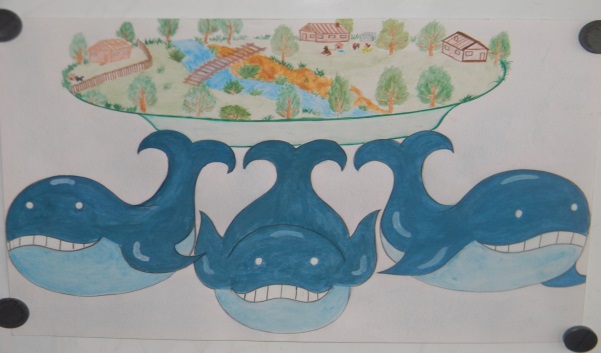 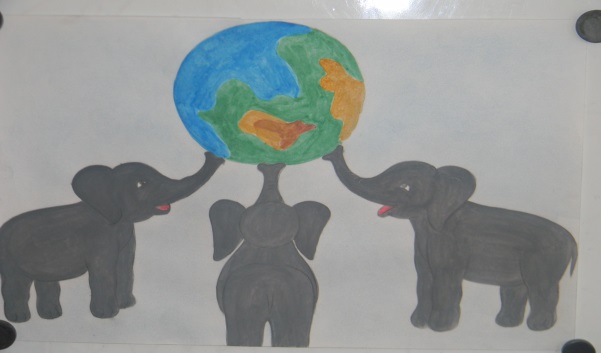 Воспитатель: Какое же изображение правильное? Кто из них прав?Ответы детей………….Воспитатель: В наши дни, когда люди запустили в космос космические корабли, космонавты увидели, что Земля имеет форму шара. Наша планета самая красивая, она похожа на прекрасный голубой драгоценный камень. А как вы думаете, почему Земля из космоса видна в голубом цвете? Ответы детей………… 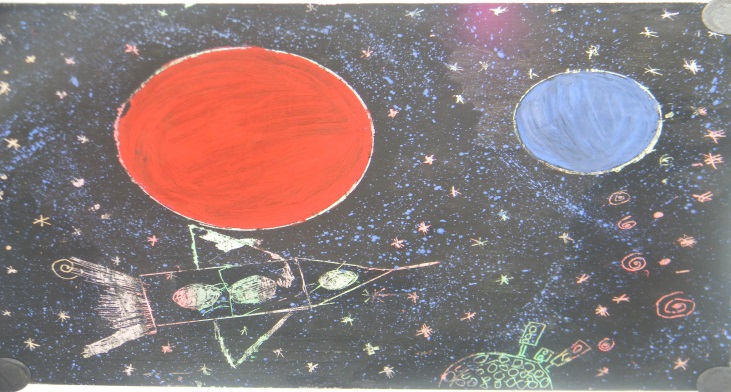 Воспитатель: Правильно, так как на Земле есть огромные моря и океаны.Воспитатель: Так на что же похожа наша планета, она плоская или все же имеет форму шара?Ответы детей…………….Воспитатель: Правильно, Земля имеет форму шара. Мы этого не замечаем, потому что земной шар очень велик. Отгадайте загадки:Ни начала, ни конца,				На ноге стоит одной,Ни затылка, ни лица.				Кружит-вертит головой.Знают все, и млад и стар,				Нам показывает страны,Что она - большущий шар. (Земля.)		Реки, горы, океаны. (Глобус.)Воспитатель: Что такое глобус? (Модель Земли.)Ответы детей……………    Воспитатель: Ой, ребята держитесь по крепче, наш  ковер-самолет пролетает над библиотекой, где хранятся самые интересные книги для детей, и сейчас мы с вами приземлимся.Воспитатель: Ребята, а кто из вас был в библиотеке.Ответы детей……Воспитатель: Как вы думаете, какие произведения можно взять и прочитать в библиотеке.Ответы детей……Воспитатель: Садитесь на свои места, я буду читать отрывки из разных произведений, а вы подумайте и ответьте, к каким жанрам относятся эти произведения. 1. «Весна» Тютчев Федор ИвановичЗима недаром злится, прошла ее пораВесна в окно стучится и гонит со двора.И все засуетилось, все нудит зиму вон,И жаворонки в небе, уж подняли трезвон.Ответы детей…….Воспитатель: Правильно это стихи, а как мы по-другому можем называть стихи (поэзия).2.«Великие путешественники» Михаил Михайлович Зощенко.Когда мне было шесть лет, я не знал, что земля имеет форму шара. Но Степка, хозяйский сын, у родителей которого мы жили на даче, объяснил мне, что такое земля. Он сказал: - Земля это шар. И если пойти все прямо и прямо, то  можно обогнуть всю землю, и все равно придешь в то самое место, откуда вышел.Ответы детей:……Воспитатель: Правильно это рассказ, а как мы еще можем сказать это  (проза).3. Русская народная сказка «Петушок и бобовое зернышко».Жили - были петушок и курочка. Петушок все торопился, все торопился, а курочка знай себе, приговаривает:Петя, не торопись, Петя, не торопись. Клевал как-то петушок бобовые зернышки да второпях и подавился. Подавился, не дышит, не слышит, словно мертвый лежит.Ответы детей…….Воспитатель: Правильно, это сказка, но послушайте еще одно произведение. 4. «Руслан и Людмила»  А.С.ПушкинУ лукоморья дуб зеленый, Златая цепь на дубе том,И днем и ночью кот ученыйВсе ходит по цепи кругом,Идет направо  - песнь заводитНалево сказку говорит.Ответы детей…….Воспитатель: Ребята, если вы обратили внимание, когда я  читала сказку  «Петушок и бобовое зернышко», я автора не назвала, а просто сказала русская народная сказка. Как вы думаете, почему у одних сказок есть авторы, а у других нет?Ответы детей……..Воспитатель: Правильно ребята, русские народные сказки написал народ, т. е эти сказки передавались из поколения в поколение, и есть авторские сказки, у которых есть конкретный автор.Отгадайте загадку.Ходит летом без дорогиМежду сосен и берёз,А зимой он спит в берлоге,От мороза прячет нос. (Медведь.)Воспитатель: Что вы знаете о медведе? Медведь - крупное, хищное животное с большим, грузным, покрытым шерстью телом. Где он живёт? Чем питается? Ответы детей……..Чтение сказки Д. Мамина - Сибиряка «Медведко».Воспитатель: Ребята, когда мы читали рассказ Д. Мамина - Сибиряка «Медведко» вам встречались слова, значение которых, возможно, не всем известно:Экипаж - в данном случае означает повозку с лошадьми;Кучер - слуга, работник, который правит лошадьми в экипаже;Гимназисты - ученики;Ларь - большой деревянный ящик с крышкой для хранения-зерна или муки;Кухарка — прислуга на кухне, готовящая пищу;Стремглав - значит очень быстро, стремительно.Вопросы:Кто герой рассказа?  (ответы детей)Как называет его автор?  (ответы детей)Как медвежонок появился у писателя в доме?  (ответы детей)Как выглядел медвежонок?  (ответы детей)С чем сравнивает Мамин - Сибиряк маленького медвежонка?  (ответы детей)Как вёл себя на новом месте Медведко?  (ответы детей)Как относились к нему гимназисты?  (ответы детей)Почему автор решил оставить медвежонка у себя?  (ответы детей)Будет ли автор сожалеть, что взял медвежонка?  (ответы детей)Итог занятия.Воспитатель: Какие чувства остались у вас после чтения сказки? Как бы вы поступили на месте героя? Чему учит нас этот рассказ?Ответы детей…………..Воспитатель: Правильно ребята, сначала взаимоотношения между человеком и медвежонком были добрые, но медвежонок, лишенный привычной среды обитания, страдает и мучается. Медвежонок должен жить в лесу, а не в доме вместе с человеком.   Каждый из нас должен помнить, что мы в ответе за тех, кого мы приручаем и не имеем права бросать их, когда они нам начинают мешать или становятся обузой. Воспитатель: Наше путешествие на ковре-самолете закончилось, и мы с вами вернулись в группу.